Обучение судоводителей маломерных судовНа базе ФАУ ДПО Учебный центр ФПС по Республике Коми проводиться обучение судоводителей маломерных судов поднадзорных ГИМС МЧС России (мотолодка, катер, гидроцикл). На занятиях подробно освещаются вопросы устройства маломерных судов, судовождения, безопасности на водах. Отработка практических навыков проводиться по адресу ул. Калинина, 2/5 в согласованные сроки в зависимости от климатических условий. Обучение граждан проводится согласно требованиям Типовой программы подготовки судоводителей, утвержденной МЧС России по программам:- обучения судоводителей маломерных моторных судов для плавания на внутренних водных путях и во внутренних водах,  не включенных в Перечень внутренних водных путей Российской Федерации  (районы  плавания «ВВП» и «ВП»), 75 учебных часов;- обучения водителей гидроциклов(«ВВП» и «ВП»), 38 учебных часов.По окончании обучения выдается удостоверение об окончании учебного заведения и проводится организованная сдача экзаменов в ГИМС МЧС России. После успешной сдачи экзаменов выдается удостоверение (права) на право управления маломерным судном с отметкой по разрешенным районам плавания.Документы для обучения:ЗаявлениеКвитанция об оплате обученияПаспорт гражданина РФЦветные фотографии 3х4 без уголка (4 шт.)Медицинская справка о годности к управлению маломерным судном.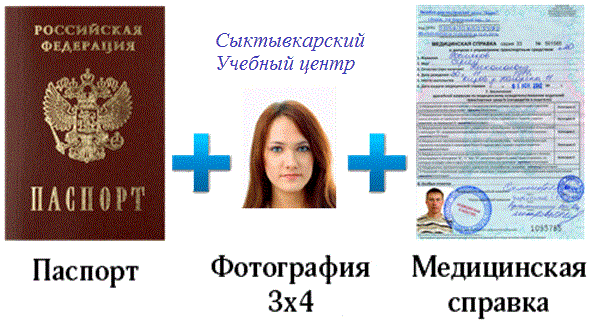 